Green Cleaning in Your Home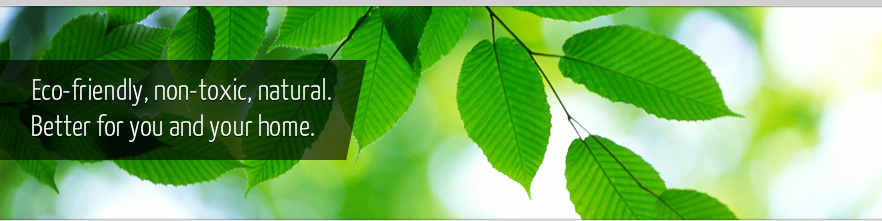  There is growing concern about of harmful chemicals in our lives. We bring a variety of chemicals into our homes with the cleaning supplies we use. However there are actions you can take to make your home safer.  To get a sense of what is in the products just read the labels of household cleaners. Here are some simple ways to help lessen the amount of these chemicals in your home. -A safe all-purpose cleaner can be made with one part vinegar mixed with one part water and a spoon full of biodegradable liquid soap. -Hydrogen peroxide diluted with water in a spray bottle makes a great disinfectant cleaning solution, adding some lemon juice helps make it even more effective.-Baking soda and water can be used as a cleaner.http://home.howstuffworks.com/home-improvement/household-hints-tips/cleaning-organizing/buy-cleaning-supplies.htm